Attachment A: Updated Summary of Student PerformanceThe charter accountability table (below) provides several sets of data relative to charter school MCAS performance as well as student indicators. The percent of students scoring proficient or advanced (P/A), the composite performance index (CPI), the percent of students scoring warning or failing (W/F), and the student growth percentile (SGP) are all displayed in the aggregate over the term of the charter. The school’s accountability level, percentile, English Language Arts (ELA) and math percentiles for the aggregate and targeted subgroups, and cumulative progress and performance index (PPI) for the aggregate and targeted subgroups are shown if available (this depends on the size and the age of the school). When applicable, the 4-year and 5-year graduation rates as well as the annual dropout rate are also provided for the available years of the charter term. For detailed definitions of accountability terms, please visit this URL: http://profiles.doe.mass.edu/accountability/report/aboutdata.aspx#AccountabilityInformation.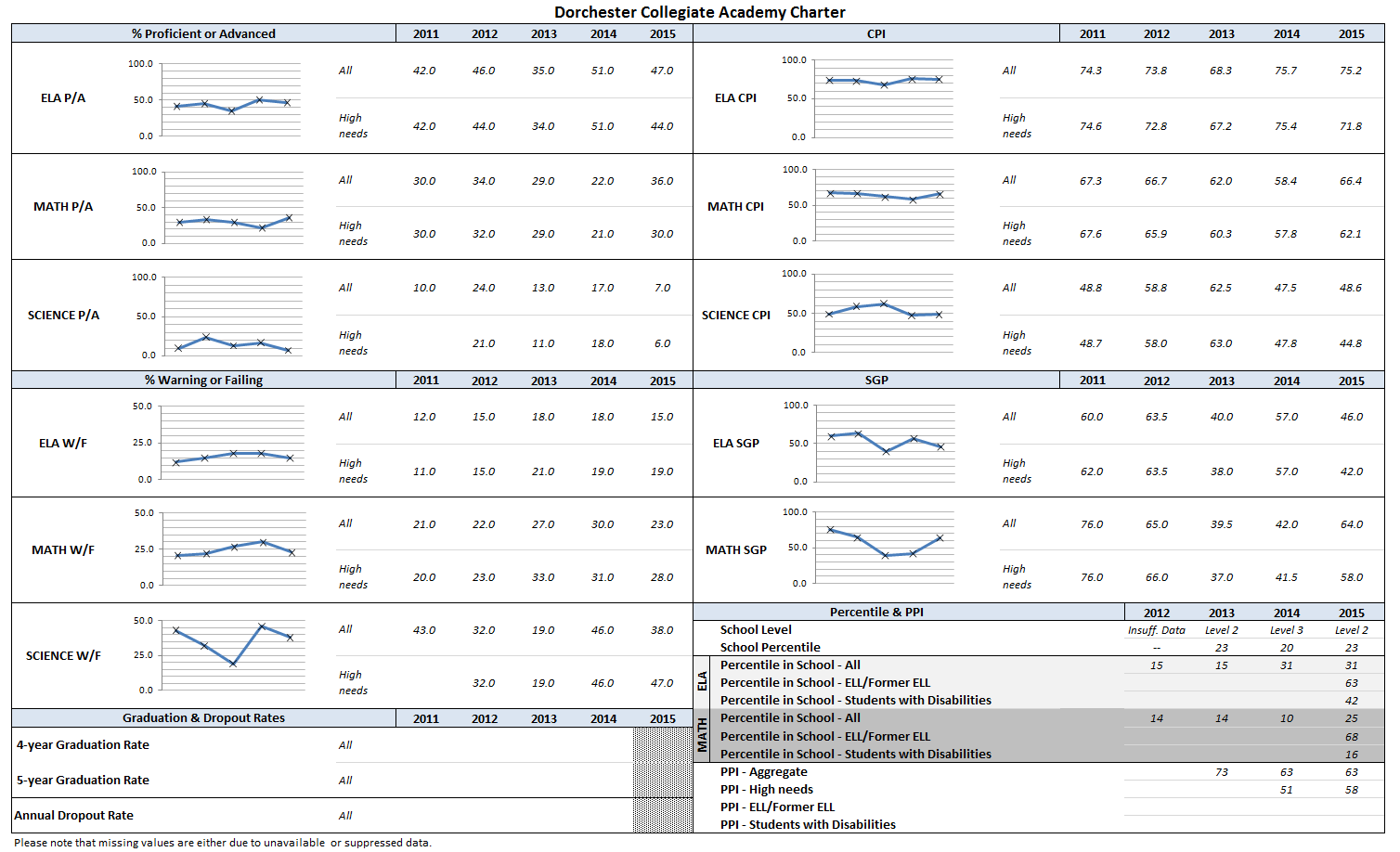 